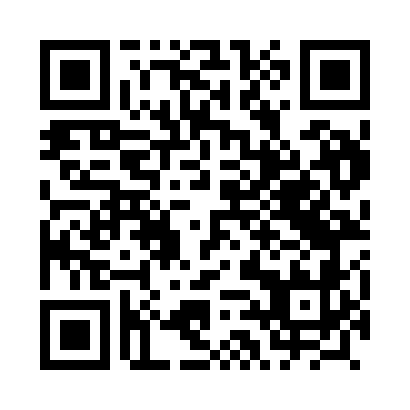 Prayer times for Bonowice, PolandWed 1 May 2024 - Fri 31 May 2024High Latitude Method: Angle Based RulePrayer Calculation Method: Muslim World LeagueAsar Calculation Method: HanafiPrayer times provided by https://www.salahtimes.comDateDayFajrSunriseDhuhrAsrMaghribIsha1Wed2:515:1512:385:448:0210:152Thu2:485:1312:385:458:0410:183Fri2:445:1112:385:468:0510:214Sat2:415:0912:385:478:0710:245Sun2:385:0812:385:488:0810:276Mon2:345:0612:375:498:1010:307Tue2:315:0412:375:508:1110:338Wed2:275:0312:375:518:1310:369Thu2:245:0112:375:528:1410:3910Fri2:224:5912:375:538:1610:4211Sat2:224:5812:375:538:1710:4512Sun2:214:5612:375:548:1910:4513Mon2:214:5512:375:558:2010:4614Tue2:204:5312:375:568:2210:4715Wed2:194:5212:375:578:2310:4716Thu2:194:5112:375:588:2510:4817Fri2:184:4912:375:598:2610:4918Sat2:184:4812:375:598:2710:4919Sun2:174:4712:376:008:2910:5020Mon2:174:4512:376:018:3010:5021Tue2:164:4412:386:028:3210:5122Wed2:164:4312:386:038:3310:5223Thu2:164:4212:386:038:3410:5224Fri2:154:4112:386:048:3510:5325Sat2:154:4012:386:058:3710:5426Sun2:144:3912:386:068:3810:5427Mon2:144:3812:386:068:3910:5528Tue2:144:3712:386:078:4010:5529Wed2:144:3612:386:088:4110:5630Thu2:134:3512:396:088:4210:5631Fri2:134:3412:396:098:4410:57